Маятниковые двери пленочные ИРБИСМДО(Пл), МДД(Пл)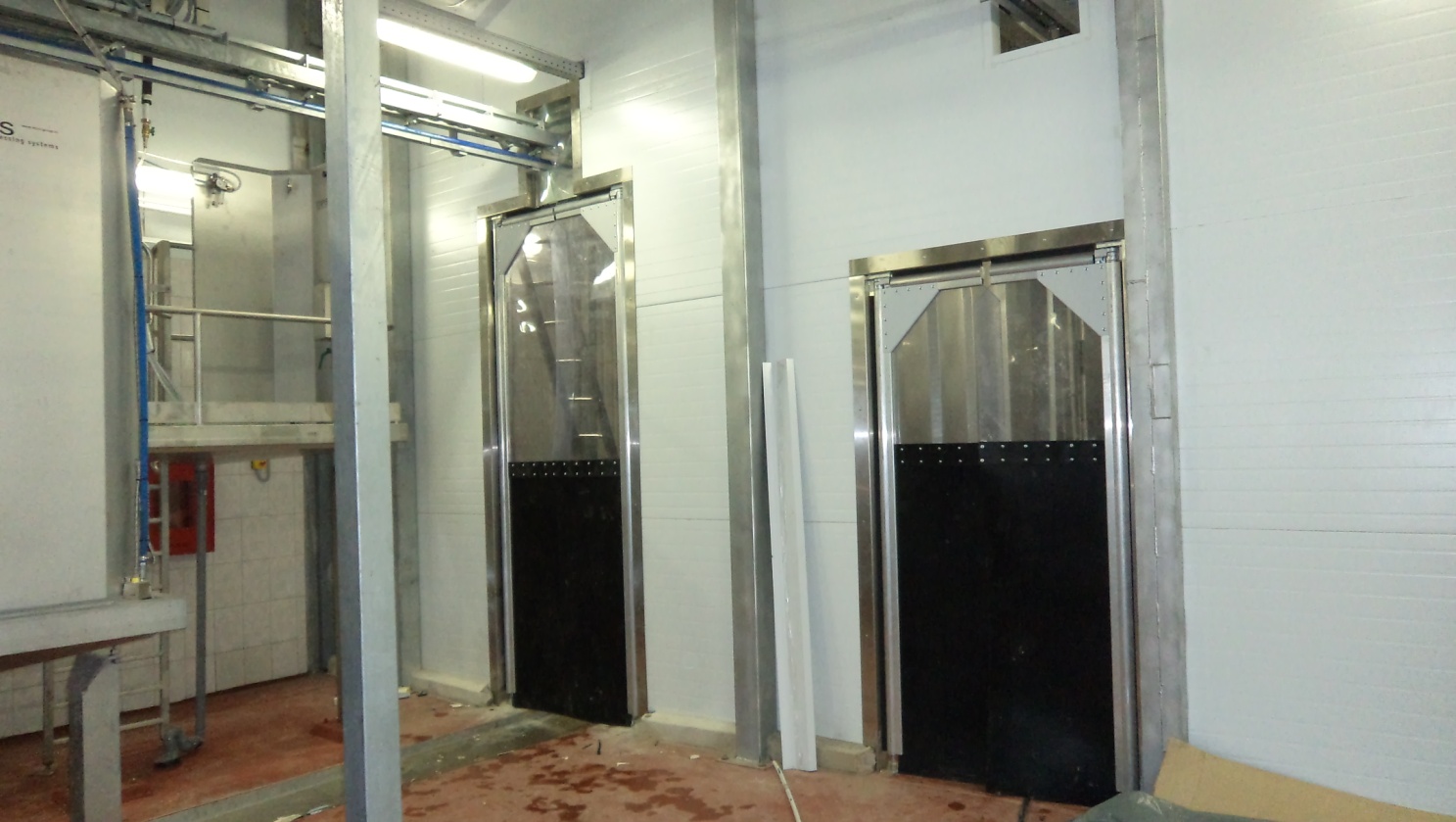 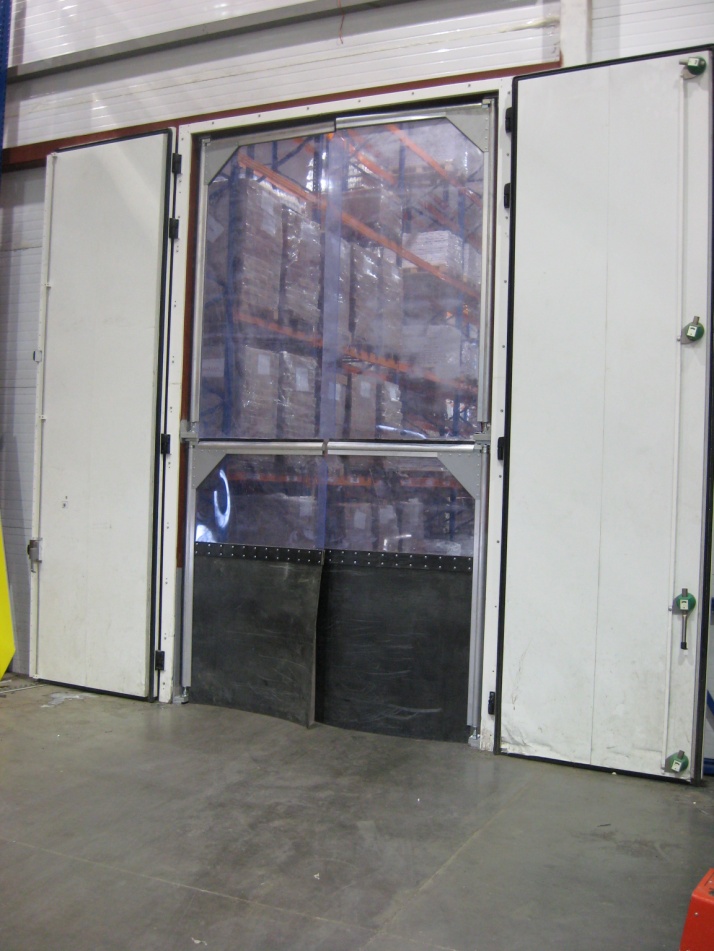 Предназначены для использования:за откатной дверью для минимизации потерь холода во время работы с открытой камерой с высокой ветровой нагрузкой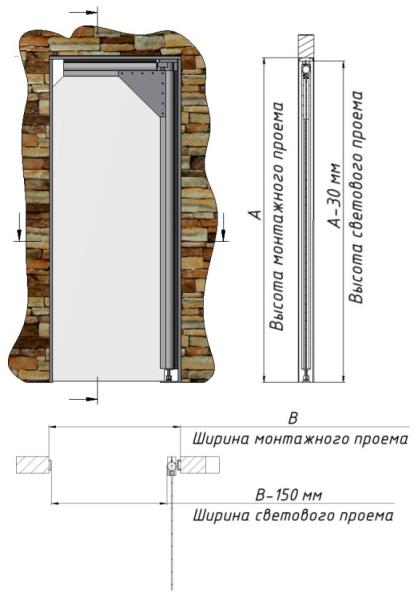 в присутствии крупной пыли и абразива в воздухе в условиях повышенного содержания соли в воздухев условиях постоянной 80% влажности и непродолжительной влажности 100%в технических помещениях с очень интенсивным трафиком ручных тележек, погрузчиков (с морозостойкой резиной снизу), людейв помещениях с отсутствием требований к гигиенев помещениях, где отсутствует не упакованное мясо, кровь, потроха, шкуры и т.д.в условиях отсутствия химической обработки полотна двери жидкостями, вызывающими коррозию алюминияМаксимальные размеры дверей:                                                                                                             Таблица 1Полотно двериЭластичное, обрамленное с двух сторон   специальным алюминиевым профилемТолщина полотна  7 ммМатериалы полотен : прозрачная ПВХ пленка (-25 0С…+30 0С);непрозрачная серая ПВХ пленка (-15 0С…+50 0С);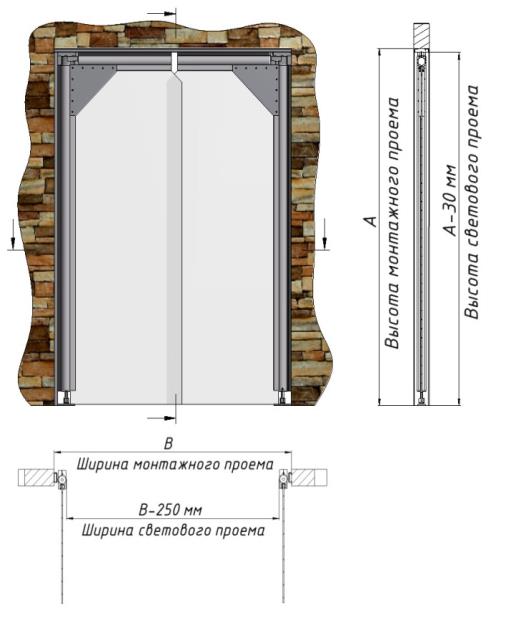 морозостойкая резина (-30 0С…+50 0С).Варианты исполнения дверных полотен.Таблица Конструкция и виды рам.Толщина  материала рам  1,5 мм. Покрытие - краска порошковая RAL9003. Материал (опция) - нержавеющая сталь AISI430, нержавеющая сталь AISI304."П-образная рама" монтируется внутрь проема с использованием сквозного  скрытого крепежа.
Рекомендуемая установка на несущие стены из бетона или цельного кирпича."Рама в обхват проема" монтируется на  проем с использованием сквозного скрытого крепежа.
Рекомендуемая установка на стены из сэндвич-панелей, гипсокартонные перегородки и любые другие ненесущие конструкции в качестве усиления и/или защиты проема от ударов.Таблица 3Петля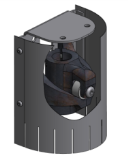 Присутствует значительное усилие старта открытияДопускаются сквознякиУверенная фиксация полотна в створе проемаМягкий ход открывания/закрывания двери (не бьет в спину) Постоянная средняя скорость закрытия (не зависит от угла открытия)Обозначение дверей.Пример для Маятниковой Двери Одностворчатой (Пленочная), с Шириной монтажного проема 1200мм, Высотой монтажного проема 2000мм, стандартной толщиной пленки 7мм:МДО(Пл)-1200.2000/7Пример для Маятниковой Двери Двухстворчатой (Пленочная), с Шириной монтажного проема 1800мм, Высотой монтажного проема 2000мм, стандартной толщиной пленки 7мм:МДД(Пл)-1800.2000/7Эксклюзивные цвета:Стандартная комплектация.МДОПл: Дверное полотно с петлей, рама, паспорт, инструкция по монтажу и эксплуатации, крепежный набор по выбору. 
Первое место. Дверное полотно с петлей, уложённое в картонную коробку.Второе место. Рама двери (разборная конструкция).МДДПл: Дверные полотна с петлями, рама, паспорт, инструкция по монтажу и эксплуатации, крепежный набор по выбору.
Первое место. Дверные полотна с петлями, уложённые в картонную коробку.Второе место. Рама двери (разборная конструкция).Опции Таблица 4Внимание!Маятниковые двери не обеспечивают полной герметизации проема, так как по периметру между рамой и полотном двери присутствуют технологические зазоры. 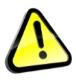 Маятниковая одностворчатая пленочная МДОПл1250х3000 MAXМаятниковая двустворчатая пленочная МДДПл2500х3000 MAXВнимание!Во избежание обрыва полотна в верхней части, расстояние от верхней точки проёма до места касания полотна транспортными средствами или  грузами, провозимыми на них, должна составлять не менее 500мм. №1. Цельное полотно из прозрачной ПВХ пленки№2. Комбинированное полотно из прозрачной ПВХ пленки сверху и морозостойкой резины снизу№3. Комбинированное полотно из прозрачной ПВХ пленки сверху и непрозрачной серой ПВХ пленки снизу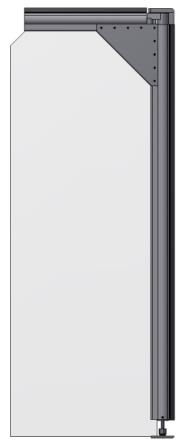 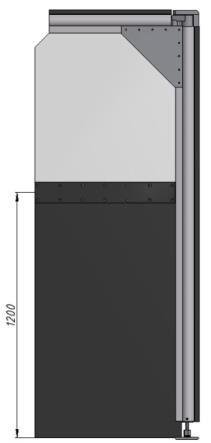 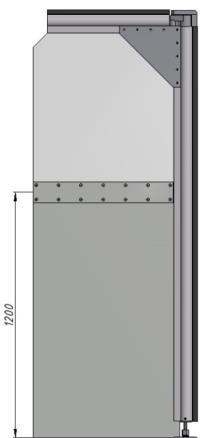 П-образная рама (внутрь проема)Рама в обхват проема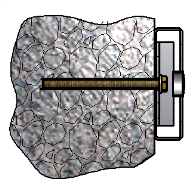 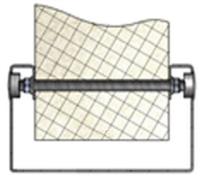 RAL 1014RAL 2004RAL 3003RAL 5002RAL 6002RAL 7004RAL8017RAL 9002RAL 1015RAL 3005RAL 5005RAL 6005RAL 7005RAL8019RAL 9005RAL 1018RAL 3009RAL 5021RAL 6020RAL 7024RAL 9006RAL 1034RAL 3011RAL 5024RAL 9010RAL 3020Материал (цвет) рамы двери (сроки изготовления увеличиваются)Эксклюзивный (требуется предварительное подтверждение) цвет рамыНержавеющая сталь AISI304 (пищевая) S1,5 мм. П-ОБРАЗНАЯ РАМА.Нержавеющая сталь AISI304 (пищевая) S1,5 мм. РАМА В ОБХВАТ 250ммНержавеющая сталь AISI430 S1,5 мм. П-ОБРАЗНАЯ РАМА.Нержавеющая сталь AISI430 S1,5 мм. РАМА В ОБХВАТ 250мм